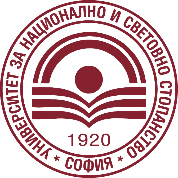 УНИВЕРСИТЕТ ЗА НАЦИОНАЛНО И СВЕТОВНО СТОПАНСТВОUNIVERSITY OF NATIONAL AND WORLD ECONOMYAgreement for Academic specializationPlanned period of the Academic specialization: from [day/month/year]	till [day/month/year]Duration (days) – excluding travel days: …………………. The teaching staff memberThe Sending InstitutionThe Receiving InstitutionFor guidelines, please look at the end notes on page 3. Section to be completed BEFORE the Academic specializationI.	PROPOSED ACADEMIC SPECIALIZATION PROGRAMMEMain subject field: ………………….Level: Doctoral or equivalent third cycle (EQF level 8) Language of instruction: ………………………………………
II. COMMITMENT OF THE FOUR PARTIESBy signing this document, the Doctoral student, the sending institution and the receiving institution confirm that they approve the proposed Academic specialization agreement.The sending higher education institution supports the Academic specialization as part of its modernisation and internationalisation strategy and will recognise it as a component in any evaluation or assessment of the Doctoral student.The PhD canidate will share his/her experience, in particular its impact on his/her professional development and on the sending higher education institution, as a source of inspiration to others. The Doctoral student and the beneficiary institution commit to the requirements set out in the Academic specialization agreement signed between them.The Doctoral student and the receiving institution will communicate to the sending institution any problems or changes regarding the proposed Academic specialization programme or period.Last name (s)First name (s)NationalityAcademic year20../20..E-mailMobile Name University of National and World EconomyUniversity of National and World EconomyUniversity of National and World EconomyErasmus code(if applicable)BG SOFIA03Faculty/DepartmentAddressBulgaria, 1700 Sofia, Student District, No.19 December 8th st.Country/
Country codeBULGARIA/BGContact person 
name and positionVice-Rector in charge of R&DContact persone-mail / phoneNameFaculty/DepartmentErasmus code(if applicable)Faculty/DepartmentAddressCountry/
Country codeContact person
name and positionContact person
e-mail / phoneOverall objectives of the Academic specialization:Added value of the Academic specialization (in the context of the modernisation and internationalisation strategies of the institutions involved):Content of the programme:Expected outcomes and impact:The Doctoral studentName:Signature: 	Date:	The Dissertation advisorName:Signature: 	Date:	The sending institutionName of the responsible person: Signature: 		Date: 	The receiving institutionName of the responsible person:Signature: 		Date:	